Verpelét Város Polgármestere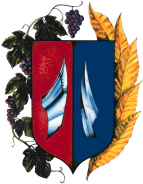 3351 Verpelét, Kossuth Lajos u. 73.8. melléklet a 10/2021.(X.28.) önkormányzati rendelethezKÉRELEMKÖZTEMETÉS ELRENDELÉSÉHEZ(NYOMTATOTT NAGYBETŰVEL TÖLTENDŐ KI!)A kérelmező neve: 	Születési neve: 	Születési hely, év, hó, nap: 	Anyja neve: 	Lakóhelye: 	Tartózkodási helye: 	Levelezési címe:	Társadalombiztosítási Azonosító Jele: 	Telefonszáma:	Kérelmezővel azonos lakcímen élők száma: ………… főA kérelmező, valamint a családban élő közeli hozzátartozóinak személyi adatai:Az elhunyt neve: 	Halálozásának helye és ideje: 	Az elhunyt utolsó lakóhelye: 	Elhunyt és kérelmező közötti rokonsági kapcsolat: 	A kérelmező, valamint a családban élő közeli hozzátartozóinak a havi nettó jövedelme, forintban:Egy főre jutó havi családi nettó jövedelem a kérelem benyújtását megelőző hónapban: 		Ft/főKérelem indokolása:  A kérelemhez csatolni kell:A kérelmező és családtagjai nettó jövedelmének igazolását a kérelem benyújtását megelőző hónapról.Halotti anyakönyvi kivonat másolata,Temetkezési Vállalat által kiállított temetési költségeket igazoló számla.NyilatkozatokBüntetőjogi felelősségem teljes tudatában kijelentem, hogy életvitelszerűen a lakóhelyemen / a tartózkodási helyemen* élek (a megfelelő rész aláhúzandó), a fenti adatok a valóságnak megfelelnek.Tudomásul veszem, hogy a kérelemben és vagyonnyilatkozatban közölt jövedelmi adatok valódiságát a szociális igazgatásról és a szociális ellátásokról szóló 1993. évi III. törvény 10. § -ának (7) bekezdése alapján a szociális hatáskört gyakorló szerv – a NAV és az OEP hatáskörrel és illetékességgel rendelkező igazgatósága útján – ellenőrizheti. Tudomásul veszem, hogy a valótlan adatközlés esetén a támogatás megszüntetésre kerül, és a jogosulatlanul és rosszhiszeműen igénybe vett támogatást a folyósító szerv kamattal megemelt összegben visszakövetelheti. Kijelentem, hogy adatkezelési tájékoztatásban részesültem és az abban foglaltakat tudomásul vettem. Hozzájárulok a kérelemben szereplő adatoknak a szociális igazgatási eljárás során történő felhasználáshoz.Kijelentem, hogy köztemetés megállapítása iránti kérelmemben teljes egészében helyt adó döntés ellen fellebbezési jogomról lemondok / nem mondok le.Verpelét, 	kérelmező (törvényes képviselő) aláírásaTÁJÉKOZTATÓ KÉRELEM BENYÚJTÁSÁHOZ SZÜKSÉGES IRATOKRÓLA kérelmező, valamint a vele azonos lakcímen élő személyek vonatkozásában érvényes személyi azonosító igazolvány, lakcímkártya, TAJ- kártya, adókártya másolatát,Rendszeres jövedelemmel rendelkezők esetében a munkáltató által kiállított kérelem benyújtását megelőző hónap jövedelméről igazolást, Vállalkozásból származó jövedelem esetén a kérelem benyújtásának hónapját közvetlenül megelőző 12 hónap alatt szerzett jövedelem egyhavi átlagáról szóló adóhatóság által kiadott igazolást,Munkanélküli ellátás és ellátatlan munkanélküli esetén az illetékes munkaügyi kirendeltség által kiállított igazolást,Nyugdíj, nyugdíjszerű ellátások esetén a nyugdíjfolyósító szerv által a tárgyévben kiállított éves értesítőt és a nyugdíjszelvényt, Egyéb rendszeres (pl. járási hivatal által folyósított) pénzellátásra vonatkozó igazolást,Gyermekét egyedül nevelő szülő esetében igazolás a tartásdíjról (pl. bírósági végzés; átutalás postai szelvénye) amennyiben a tartásra kötelezett nem fizet, az erről szóló nyilatkozatot,Csatolni szükséges továbbá a kérelem indokának megfelelő igazolásokat.Név
(születési név)Anyja neveSzületési helye, ideje (év, hó, nap)Társadalombiztosítási Azonosító JeleCsaládi kapcsolat megnevezéseA.B.C.C.C.C.C.1.A jövedelem típusaKérelmezőA családban élő közeli hozzátartozókA családban élő közeli hozzátartozókA családban élő közeli hozzátartozókA családban élő közeli hozzátartozókA családban élő közeli hozzátartozók2.Munkaviszonyból, munkavégzésre/foglalkoztatásra irányuló egyéb jogviszonyból származó jövedelem és táppénzebből közfoglalkoztatás:3.Társas és egyéni vállalkozásból, őstermelői, illetve szellemi és más önálló tevékenységből származó4.A gyermek ellátásához és gondozásához kapcsolódó támogatások [különösen: gyermekgondozási díj (GYED), gyermekgondozást segítő ellátás (GYES), gyermeknevelési támogatás (GYET), családi pótlék, gyermektartásdíj, árvaellátás]5.Nyugellátás, megváltozott munkaképességű személyek ellátásai, és egyéb nyugdíjszerű rendszeres szociális ellátások6.Járási hivatal és az állami foglalkoztatási szerv által folyósított rendszeres pénzbeli ellátások 7.Egyéb jövedelem (pl. ösztöndíj, értékpapírból származó jövedelem, kis összegű kifizetések)8.Összes jövedelem